Publicado en Gipuzkoa el 15/05/2024 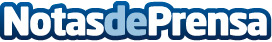 Ocho trabajos desarrollados en farmacias guipuzcoanas se exponen en el Congreso de la Sociedad Española de Farmacia Clínica, Familiar y Comunitaria (SEFAC)La cita se desarrolla del 16 al 18 de mayo en Las Palmas de Gran Canaria bajo el lema "Comprometidos con los pacientes: Fortaleciendo la Atención Primaria". El congreso constituye una oportunidad para compartir conocimientos, experiencias y avances en el campo de la farmacia comunitariaDatos de contacto:COF Gipuzkoa ComunicaciónCOF Gipuzkoa Comunicación943223750 Nota de prensa publicada en: https://www.notasdeprensa.es/ocho-trabajos-desarrollados-en-farmacias Categorias: Medicina Industria Farmacéutica País Vasco Bienestar Servicios médicos http://www.notasdeprensa.es